CUỘC THI TRÍ TUỆ NHÂN TẠO 2023TRÍ TUỆ NHÂN TẠO TRONG KỶ NGUYÊN KHAI SÁNG TOÀN CẦU Dự thi cá nhân					 Dự thi theo nhómTHÀNH VIÊN ĐẠI DIỆNHọ & Tên:	Ngày tháng năm sinh:	Trường:	Lớp:	Địa chỉ*: 	Email:	Số điện thoại:	Họ & Tên người bảo hộ:	Số điện thoại:	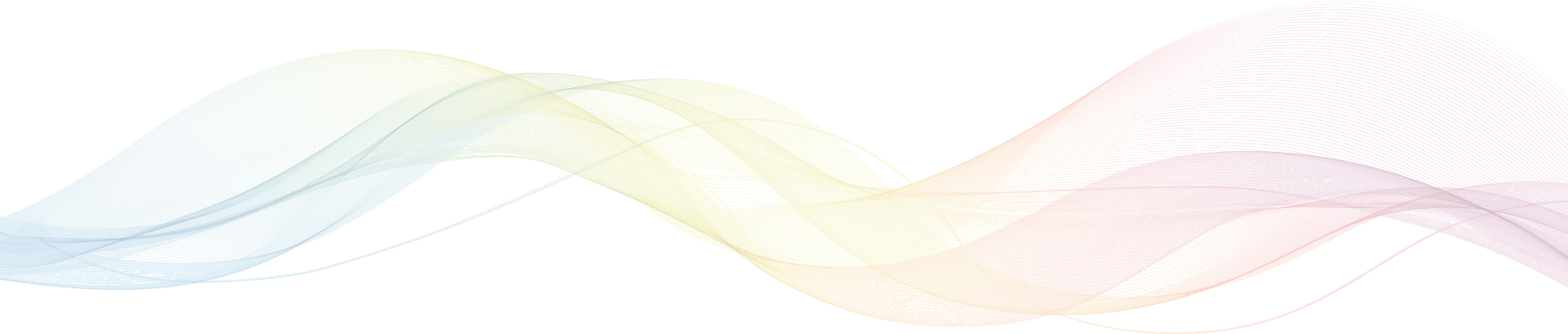 *Lưu ý: Vui lòng cung cấp địa chỉ chi tiết nhằm phục vụ mục đích gửi giấy chứng nhận.THÀNH VIÊN NHÓM 1. Họ & Tên:	Ngày tháng năm sinh:	Trường:	Lớp:	Địa chỉ: 	Email:	Số điện thoại:	Họ & Tên người bảo hộ:	Số điện thoại:	2. Họ & Tên:	Ngày tháng năm sinh:	Trường:	Lớp:	Địa chỉ: 	Email:	Số điện thoại:	Họ & Tên người bảo hộ:	Số điện thoại:	3. Họ & Tên:	Ngày tháng năm sinh:	Trường:	Lớp:	Địa chỉ: 	Email:	Số điện thoại:	Họ & Tên người bảo hộ:	Số điện thoại:	4. Họ & Tên:	Ngày tháng năm sinh:	Trường:	Lớp:	Địa chỉ: 	Email:	Số điện thoại:	Họ & Tên người bảo hộ:	Số điện thoại:	*Lưu ý: Phần dưới đây sẽ được trình bày toàn bộ bằng tiếng Anh.*Note: From now on, all text must be written in English.Present your idea here